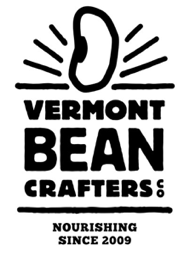 WHOLSALE PRICING FOR VALUE-ADDED PRODUCTS 2021ALL PRODUCTS ARE INVENTORIED, SHIPPED AND TO BE STOCKED FROZEN.Bean Crafters’ Schedule: Order – Pack-Out – Delivery*Delivery or shipping charges may apply. Orders $150+, shipping is included. Otherwise shipping will be charged at 10% of invoice.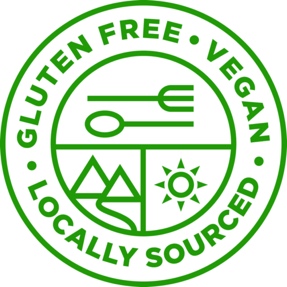 Products are made by Vermont Bean Crafters in our Warren, VT kitchenMailing and billing address: PO Box 941, Waitsfield, VT 05673www.vermontbeancrafters.com, 802.325.2144, orders@vermontbeancrafters.comFOODSERVICEFOODSERVICEFOODSERVICE
PRODUCT

WEIGHT PER EACH

PACKAGING
ORGANIC BLACK BEAN BURGERS3.4 OZ PATTY24 PATTIES/CASEORGANIC BLACK BEAN BURGERS5 OZ PATTY24 PATTIES/CASEORGANIC FALAFEL BURGERS3.4 OZ PATTY24 PATTIES/CASEORGANIC FALAFEL BURGERS5 OZ PATTY24 PATTIES/CASEORGANIC FALAFEL FRITTERS1 OZ FRITTER80 FRITTERS/CASEORGANIC HARVEST VEGGIE BURGERS3.4 OZ PATTY24 PATTIES/CASEORGANIC HARVEST VEGGIE BURGERS5 OZ PATTY24 PATTIES/CASEORGANIC MOCKINGBIRD NUGGETS1 OZ NUGGET80 NUGGETS/CASEMUFFIN BATTER10#/BUCKET1 BUCKETCOOKIE BATTER10#/BUCKET1 BUCKETRETAILRETAILRETAILRETAIL
PRODUCT
UPC
WEIGHT PER EACH

PACKAGING
ORGANIC BLACK BEAN BURGERS8500270960013.4 OZ6, 4-PACKS/CASEORGANIC FALAFEL BURGERS8500270960183.4 OZ6, 4-PACKS/CASEORGANIC HARVEST VEGGIE BURGERS8500270960253.4 OZ6, 4-PACKS/CASEORGANIC FALAFEL FRITTERS8500270960491 OZ6, 12-PACKS/CASEORGANIC MOCKINGBIRD NUGGETS
8500270960321 OZ6, 12-PACKS/CASEOrderDeliveryAllow 5 business days for order fulfillment. Order by emailing orders@vermontbeancrafters.comBlack River or Food Connects for local deliveries. Trucking services, USPS and FedEx for outside Vermont.